Ambeno  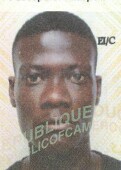 ambeno-392871@2freemail.com  I aspire for a challenging position in a professional Organization where I can enhance my professional skills and strengthen my performance in adding with Organization’s motto. Myself a self motivated achiever with an ability to plan and execute.Title	Refuse disposal programDescription	: To efficiently dispose waste from homesDuration	: OngoingRole	: CEOTeam Size	: 2jobssportsuniversities abroad newscomputer literatehard workersinging writting(Ambeno)ACADEMIC DETAILSACADEMIC DETAILSACADEMIC DETAILSACADEMIC DETAILSDegree/CourseInstitutionYear of PassingPercentage / GradeA Levelwisdom bilingial institute, Douala201870O levelfull gospel secondary school , kumba201570TOEFLlinguistic centre buea201869